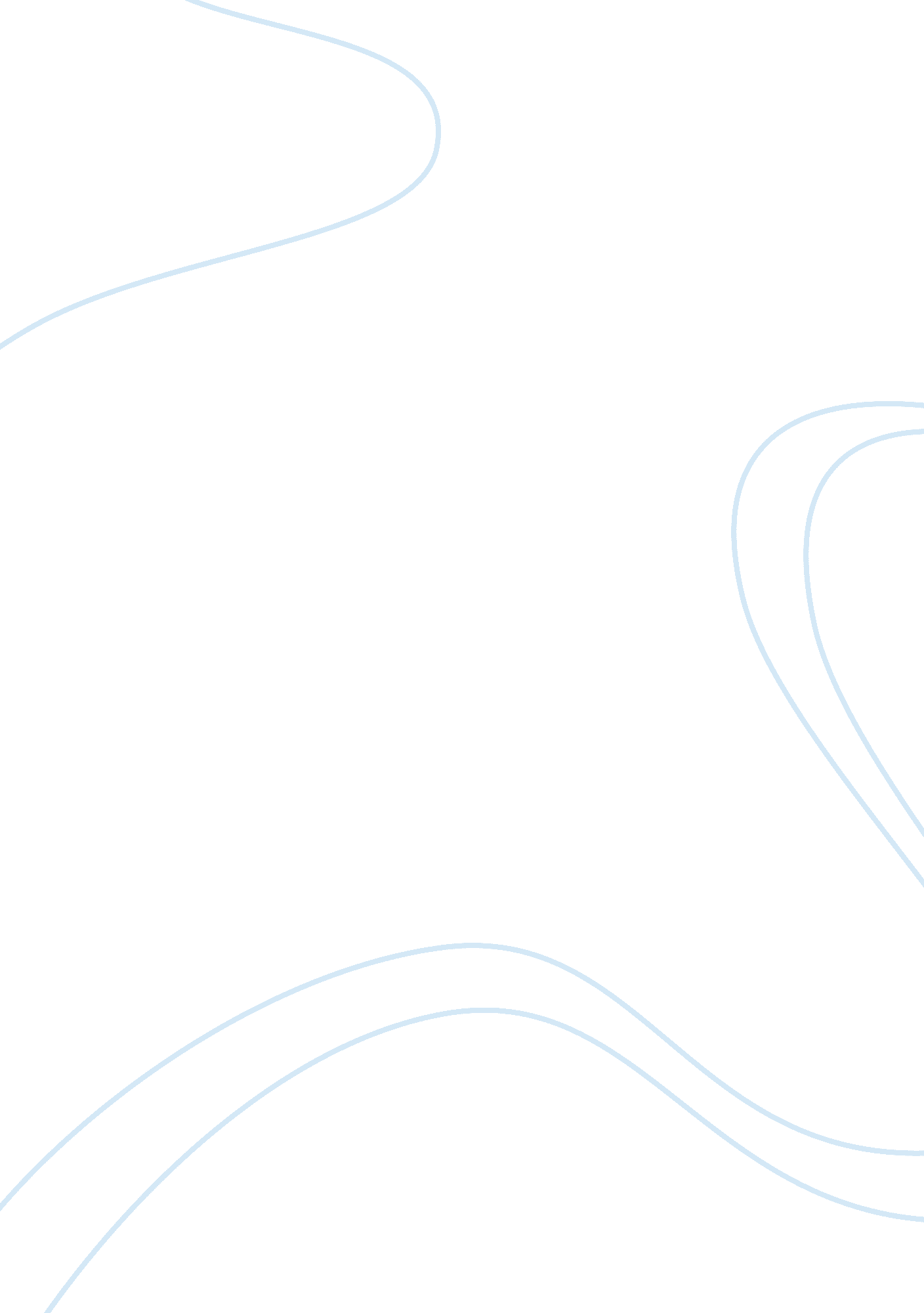 The name of francoiseLiterature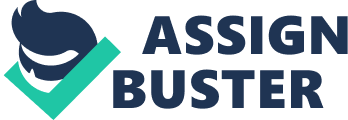 ﻿The Name Of Francoise 
In the summer of 1978 Arties dreams had blossomed, not only was he getting attention from the local newspaper but he could he had also met the love of his life. Artie was a young, middle-aged man still vibrant and with the zeal of life. He had seen what life could give, the downs, the ups the bad and the not. A blessing in the name of Francoise had come into his life and offered a solace to his heart. Having lost his parents a while back, Artie had longed for a companion to keep him company and share the troubles of this cold world with (Spiegelman Art, 2014). 
Francoise was a beauty to behold, she had the perfect smile, the body of a goddess and cared for Artie only the way a mother would for his child. She had filled his life with joy, and Artie longed for their meetings every Saturday evening where they got to meet at the local park after a long day work. Despite the little fame that Artie had gathered for him, he was still struggling a bit with his finances and had to work an extra job just to feed and pay house rent (Spiegelman, 1986). 
Arties had no parents, siblings or close relatives. He had lost both his parents and brother in a horrific fire accident in their little home in the village. Life had been desperate for him having to struggle with the day to day upkeep and cruelty of people. Artie was strong minded and kept going and kept going with the zeal that one day he would get out of the miserable life and live happily. At the age twelve Artie had fallen in love with drawing and did it occasionally to escape the harsh realities of life. His favorite spot was his father's backyard in the village where he would draw for hours in peace and quiet of the afternoon, watching the sun set over the horizon. He had a sense of humor that could not be with any other. Artie saw something to laugh about in situations where people did see the humor. That is what the local newspaper had recognized him with and offered to post his work in their daily newspaper making him well known in the little town (Spiegelman Art, 2014). 
Francoise and Artie longed for their meetings at the park. The beauty of love could not be with anything else. They had managed to continue seeing each other despite Francoise parents having issues with the relationship they intended for her to get married to a local rich man by the name Claus, who owned several bars in town. Artie could now see Francoise coming from a far distance, but she looked gloomy today. Her face was down with tears rolling down her cheeks as she tried to work them with her hands. She came close and gave Artie the bad news her parents had refused to accept their union and did not think Artie was capable of taking care of their daughter financially. David, who was Francoise dad, did not see much of a success in Artie; he had managed to convince his wife Susan that this relationship could not work. Both of them were of the opinion that Artie was too poor to take care of their precious daughter. ‘ How can a cartoon artist feed a family' David had asked Susan. Francoise friend was also not convinced that the relationship would work. Maggie, her best friend, had occasionally seen Artie working at the local dinner and thought he was poor (Rothberg & Spiegelman, 1994). 
The news had hit Artie so bad that he went home thinking about it all the way. Artie realized that he had to take action to become the success that he dreamed of for long. Early the next morning Artie went to meet the Editor of the local newspaper who had recognized his incredible talent and a great sense of humor. He shared his passion with him and told him and told him that he had dreamt of writing a novel by the name Maus. The editor believed in him because he had shown exceptional talent in the previous work and offered to fund the publishing ones Artie had written the story line (Spiegelman, 1986). 
Now Artie had Good news to deliver; his faced glowed with joy as he walked down the streets of the local town. In the evening Artie went to meet Francoise family, at dinner he announced the great news of the new publication that would be launching soon. The family was proud of him, and David expressed so much joy in seeing Artie getting something he could do for life. He had known how much Francoise loved Artie and forcing her to get married to Claus would be disastrous. That evening as Artie waved goodbye after dinner the whole family stood at the door steps, a deep sense of fulfillment and admiration could be in everybody's eyes. Their son had finally proven himself and was fit for their daughter (Spiegelman, 1986). 



















References 
Rothberg, M., & Spiegelman, A. (1994). “ We Were Talking Jewish": Art Spiegelman's" Maus" as" Holocaust" Production. Contemporary Literature, 661-687. 
Spiegelman Art. (2014). Retrieved 
Spiegelman, A. (1986). Maus (Vol. 1). Pantheon. 